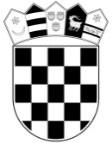 KLASA:    112-01/23-01/1335URBROJ:  514-10-06-10-01/1-23-03  Split,          06. studenog 2023. Na temelju članka 45. Zakona o državnim službenicima (Narodne novine br. 92/05, 142/06, 77/07, 107/07, 27/08, 34/11, 49/11, 150/11, 34/12, 49/12 – pročišćeni tekst, 37/13, 38/13, 1/15, 138/15, 61/17, 70/19, 98/19 i 141/22) i članka 2. Uredbe o raspisivanju i provedbi javnog natječaja i internog oglasa u državnoj službi (Narodne novine, br. 78/17, 89/19), uz prethodnu suglasnost Ministarstva pravosuđa i uprave, KLASA: 112-03/23-01/12, URBROJ: 514-08-03-03-02/01-23-22 od 24. listopada 2023. godine, Zatvor u Splitu raspisujeJAVNI NATJEČAJza prijam u državnu službu na neodređeno vrijeme u Ministarstvo pravosuđa i uprave, Upravu za zatvorski sustav i probaciju, Zatvor u Splitu, na službeničko radno mjestoStrukovni učitelj – za održavanje u Odjelu upravnih poslova, 1 izvršitelj/icaStručni uvjeti: srednja stručna sprema tehničke ili metalske struke, najmanje 1 godina radnog iskustva na odgovarajućim poslovima, položen državni ispit i ispit za ložača centralnog grijanja. Osim navedenih uvjeta, kandidati moraju ispunjavati i opće uvjete za prijam u državnu službu koji su propisani odredbama članka 48. Zakona o državnim službenicima.U državnu službu ne može biti primljena osoba za čiji prijam postoje zapreke iz članka 49. Zakona o državnim službenicima.Na natječaj se mogu prijaviti osobe oba spola.Službenici se primaju u državnu službu uz obvezni probni rad od 3 mjeseca.Na javni natječaj mogu se prijaviti i kandidati koji nemaju položen državni ispit odgovarajuće razine, uz obvezu polaganja državnog ispita sukladno članku 56. Zakona o državnim službenicima.Na javni natječaj mogu se prijaviti i kandidati koji nemaju položen ispit za ložača centralnog grijanja, uz obvezu polaganja ispita za rukovanje energetskim postrojenjima sukladno članku 4. Pravilnika o poslovima upravljanja i rukovanja energetskim postrojenjima („Narodne novine“ broj 88/14 i 20/15) u roku koji će se utvrditi rješenjem o rasporedu na radno mjesto. U prijavi na javni natječaj potrebno je navesti osobne podatke podnositelja prijave (osobno ime, adresu stanovanja, broj telefona ili mobitela, po mogućnosti e-adresu) i naziv radnog mjesta na koje se prijavljuje.Prijavu je potrebno vlastoručno potpisati.Podnošenjem prijave na javni natječaj, podnositelj je suglasan s načinom prikupljanja i obrade njegovih osobnih podataka. Osobni podaci kandidata/kinja prikupljaju se i obrađuju isključivo radi provođenja natječajnog postupka sukladno odredbama Opće uredbe EU 2016/679 o zaštiti osobnih podataka i Zakona o provedbi Opće uredbe o zaštiti podataka (Narodne novine br. 42/18).Uz prijavu na javni natječaj kandidati su dužni priložiti:1. životopis,2. dokaz o hrvatskom državljanstvu (preslik osobne iskaznice, vojne iskaznice, putovnice ili domovnice),3. dokaz o stečenoj stručnoj spremi (preslik svjedodžbe),4. dokaz o radnom iskustvu i radnom iskustvu na odgovarajućim poslovima:a) elektronički zapis ili potvrdu o podacima evidentiranim u bazi podataka Hrvatskog zavoda za mirovinsko osiguranje koji mora sadržavati podatke o: poslodavcu, osnovi osiguranja, početku i prestanku osiguranja, radnom vremenu, stvarnoj i potrebnoj stručnoj spremi te trajanju staža osiguranja,b) ugovor o radu ili ugovor o djelu ili rješenje o rasporedu ili potvrdu poslodavca o radnom iskustvu na odgovarajućim poslovima koja mora sadržavati vrstu poslova koju je kandidat obavljao, u kojoj stručnoj spremi i razdoblje u kojem je kandidat obavljao navedene poslove,5. preslik svjedodžbe o položenom državnom ispitu ako kandidat ima položen državni ispit,6. preslik uvjerenja o osposobljenosti za rukovatelja centralnog grijanja odnosno potvrdu (licencu) o položenom stručnom ispitu za ložača centralnog grijanja prema posebnim propisima, ako kandidat ima položen stručni ispit za ložača centralnog grijanja.Isprave se prilažu u neovjerenom presliku, a prije izbora kandidata predočit će se izvornik.Rok za podnošenje prijava je 8 dana od objave javnog natječaja u Narodnim novinama.Prijave s dokazima o ispunjavanju uvjeta podnose se neposredno ili poštom na adresu: Ministarstvo pravosuđa i uprave, Uprava za zatvorski sustav i probaciju, Zatvor u Splitu, Dračevac 2c, Split, s naznakom: »Javni natječaj za prijam u državnu službu – ne otvarati«. Potpunom prijavom smatra se ona koja sadrži sve podatke i priloge navedene u javnom natječaju.Osoba koja nije podnijela pravodobnu ili potpunu prijavu ili ne ispunjava formalne uvjete iz javnog natječaja ne smatra se kandidatom u postupku javnog natječaja, o čemu joj se dostavlja pisana obavijest, u pravilu elektroničkom poštom.Osobe koje prema posebnim propisima ostvaruju pravo prednosti, moraju se u prijavi pozvati na to pravo, odnosno uz prijavu priložiti svu propisanu dokumentaciju prema posebnom zakonu.Kandidat/kinja koji/a može ostvariti pravo prednosti kod prijma u državnu službu sukladno članku 101. Zakona o hrvatskim braniteljima iz Domovinskog rata i članovima njihovih obitelji (Narodne novine broj 121/17, 98/19), članku 48.f Zakona o zaštiti vojnih i civilnih invalida rata (Narodne novine broj 33/92, 57/92, 77/92, 27/93, 58/93, 2/94, 76/94, 108/95, 108/96, 82/01, 103/03, 148/13, 98/19), članku 47. Zakona o civilnim stradalnicima iz Domovinskog rata („Narodne novine“ broj 84/21), članku 9. Zakona o profesionalnoj rehabilitaciji i zapošljavanju osoba s invaliditetom (Narodne novine broj 157/13, 152/14, 39/18, 32/20) i članka 22. Ustavnog zakona o pravima nacionalnih manjina (Narodne novine broj 155/02, 47/10, 80/10 i 93/11), dužan/a se u prijavi na javni natječaj pozvati na to pravo, te ima prednost u odnosu na ostale kandidate samo pod jednakim uvjetima.Kandidat/kinja koji/a se poziva na pravo prednosti pri zapošljavanju u skladu s člankom 101. Zakona o hrvatskim braniteljima iz Domovinskog rata i članovima njihovih obitelji, uz prijavu na javni natječaj dužan/a je priložiti, osim dokaza o ispunjavanju traženih uvjeta i sve potrebne dokaze dostupne na poveznici Ministarstva hrvatskih branitelja: https://branitelji.gov.hr/zaposljavanje-843/843.Kandidat/kinja koji/a se poziva na pravo prednosti pri zapošljavanju u skladu s člankom 9. Zakona o profesionalnoj rehabilitaciji i zapošljavanju osoba s invaliditetom uz prijavu na natječaj dužan/a je, osim dokaza o ispunjavanju traženih uvjeta, priložiti i dokaz o utvrđenom statusu osobe s invaliditetom.Kandidat/kinja koji/a se poziva na pravo prednosti pri zapošljavanju u skladu s člankom 22. Ustavnog zakona o pravima nacionalnih manjina uz prijavu na natječaj, osim dokaza o ispunjavanju traženih uvjeta, nije dužan/a dokazivati svoj status pripadnika nacionalne manjine.Izabrani/a kandidat/kinja bit će pozvan da u primjerenom roku, a prije donošenja rješenja o prijmu u državnu službu, dostavi uvjerenje nadležnog suda da se protiv njega ne vodi kazneni postupak, uvjerenje o zdravstvenoj sposobnosti za obavljanje poslova radnog mjesta i izvornike drugih dokaza o ispunjavanju formalnih uvjeta iz javnog natječaja, uz upozorenje da se nedostavljanje traženih isprava smatra odustankom od prijma u državnu službu.Troškove izdavanja uvjerenja o zdravstvenoj sposobnosti za obavljanje poslova radnog mjesta snosi Zatvor u Splitu.Komisiju za provedbu javnog natječaja (u nastavku teksta: Komisija) imenuje upravitelj Zatvora u Splitu.Komisija utvrđuje listu kandidata prijavljenih na javni natječaj koji ispunjavaju formalne uvjete iz javnog natječaja i čije su prijave pravodobne i potpune i kandidate s te liste upućuje na testiranje i razgovor (intervju).Testiranje se sastoji od provjere znanja, sposobnosti i vještina kandidata (pisani dio testiranja) i razgovora Komisije s kandidatima (intervju).Kandidat/kinja koji/a nije pristupio testiranju više se ne smatra kandidatom/kinjom u postupku.Opis poslova i podaci o plaći radnog mjesta koje se popunjava javnim natječajem, sadržaj i način testiranja te pravni izvori za pripremu kandidata/kinja za testiranje bit će objavljeni na web-stranici Ministarstva pravosuđa i uprave (https://mpu.gov.hr) istovremeno s objavom javnog natječaja.Vrijeme i mjesto održavanja testiranja objavit će se na web-stranici Ministarstva pravosuđa i uprave (https://mpu.gov.hr), najmanje pet dana prije dana određenog za testiranje.Ako se na javni natječaj ne prijave osobe koje ispunjavaju propisane i objavljene uvjete, odnosno ako prijavljeni kandidati/kinje ne zadovolje na testiranju, upravitelj Zatvora u Splitu obustavit će postupak po ovom javnom natječaju.O rezultatima javnog natječaja kandidati će biti obaviješteni javnom objavom rješenja o prijmu u državnu službu izabranog kandidata/kinje na web-stranici Ministarstva pravosuđa i uprave (https://mpu.gov.hr) i web-stranici Zatvora u Splitu (https://mpu.gov.hr/tijela-zatvorskog-sustava/zatvori/zatvor-u-splitu/natjecaji-7103/javni-natjecaj-7104/7104).Dostava rješenja svim kandidatima smatra se obavljenom istekom osmog dana od dana javne objave na web-stranici Ministarstva pravosuđa i uprave.Zatvor u Splitu